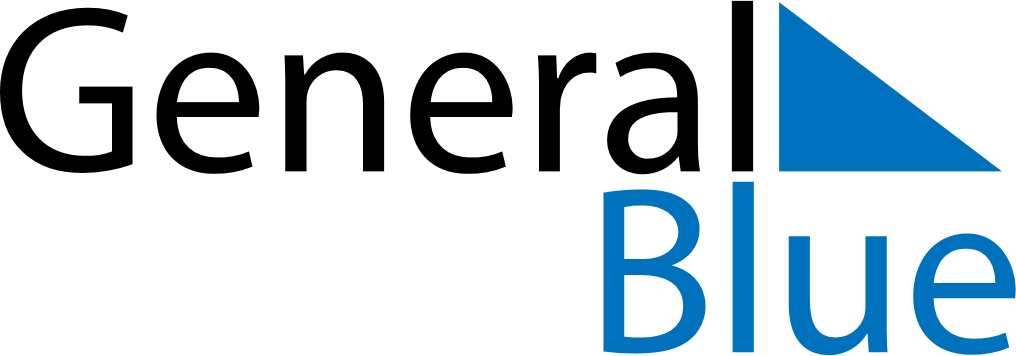 February 2026February 2026February 2026February 2026GrenadaGrenadaGrenadaMondayTuesdayWednesdayThursdayFridaySaturdaySaturdaySunday123456778Independence DayIndependence Day910111213141415161718192021212223242526272828